                                   5 мая - Пасха      Этот день мы решили провести по-новому. Мы гуляли в парке, сходили к морю, посмотрели строительство прибрежной полосы, фотографировались, качались на качелях, играли в шашки, посетили музей.  Проголодались и попили чаю в кафе. 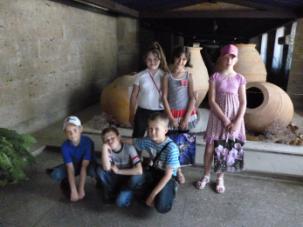 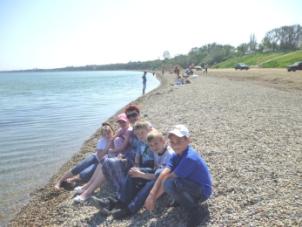 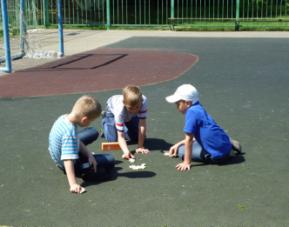 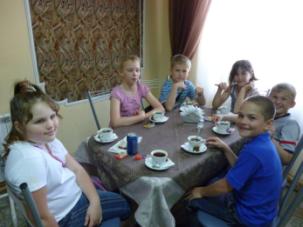 